DOMANDA DI PARTECIPAZIONE all’Avviso Pubblico emanato con DDPF n.  1580 del 30/11/2018 per l’avviamento a selezione riservato agli iscritti al collocamento obbligatorio, L. 68/99, art. 1, riferita all’offerta di lavoro presso:Provincia di Pesaro e Urbino (Viale Gramsci, n. 4, 61121 PESARO – P.IVA 00212000418) Il/la Sottoscritto/a ___________________________________________________________________                                                                                          (Nome Cognome)Cod. fisc.  _________________   nato/a _________________________________________________							(Luogo)(_____) in data _____________________________________________              Prov.______Residenza: __________________________________________________________________________		                                          (Via, numero civico, CAP, Città e Provincia)Domicilio: __________________________________________________________________________			                              (Via, numero civico, CAP, Città e Provincia)Tel./cell: __________________________________________________________________indirizzo email:_____________________________________________________________ con riferimento all’Avviso pubblico indicato in oggetto, CHIEDEdi partecipare alla prevista graduatoria per l’avviamento a selezione per la sotto elencata opportunità di lavoro:Inoltre, consapevole della responsabilità penale e delle conseguenti sanzioni penali cui può andare incontro, nel caso di dichiarazioni non veritiere, di produzione od uso di atti falsi, ai sensi dell’art. 76 del DPR 445 del 28 dicembre 2000, nonché della decadenza dei benefici eventualmente conseguiti, così come previsto dall’art. 75 del citato D.P.R. D I C H I A R Adi essere cittadino italiano;di essere cittadino di uno Stato membro dell’Unione Europea o un suo familiare, non avente la cittadinanza di uno Stato Comunitario, titolare del diritto di soggiorno o del diritto di soggiorno permanente (art. 7, co. 1, L. n. 97/13); di essere cittadino di Paesi terzi titolare del permesso di soggiorno CE per soggiornanti di lungo periodo o titolare dello status di rifugiato ovvero dello status di protezione sussidiaria (art. 7, co. 3-bis, L. n. 97/13); di aver assolto l’obbligo scolastico;di possedere il seguente titolo di studio____________________ conseguito in data_________________, presso ____________________ ; per i cittadini stranieri, in caso di candidati provenienti da un Paese della Comunità Europea o da Paesi terzi:di possedere il titolo di equivalenza al corrispondente titolo di studio conseguito in Italia rilasciato dal Dipartimento della Funzione Pubblica (art. 38, commi 3, 3-bis del D.lgs 165/01);di possedere il titolo di equipollenza al corrispondente titolo italiano. A tal fine, si allega copia del relativo documento di equivalenza o di equipollenza; di conoscere la lingua italiana;di essere maggiorenne;di godere dei diritti civili e politici;di non aver riportato condanne penali che, ai sensi delle vigenti disposizioni in materia, impediscano la costituzione del rapporto di impiego con la Pubblica Amministrazione;di non essere destituito o dispensato dall’impiego presso una Pubblica amministrazione o dichiarato decaduto;di essere nella seguente situazione occupazionale:privo di lavorodi svolgere un’attività lavorativa che assicura un reddito annuale pari o inferiore al reddito minimo personale escluso da imposizione (€ 8.000 in caso di lavoro dipendente; € 4.800 in caso di lavoro autonomo); di essere iscritto presso il Centro Impiego di ______________________come:persona con disabilità (art. 1, comma 1, L. 68/99) dal____________, data antecedente alla richiesta dell’Ente assumente;persona appartenente alle categorie protette (art. 18, comma 2, L. 68/99) dal____________, data antecedente alla richiesta dell’Ente assumente;di essere in possesso della qualifica di _________________(registrata presso il CPI di ______________________);di aver percepito nel corso dell’anno  2017 i seguenti redditi individuali, desumibili dall’ultimo CUD/Dichiarazione dei rediti relativa all’anno di presentazione 2018:Reddito da lavoro dipendente (imponibile fiscale) € ______________Reddito da lavoro autonomo € _________________;Altri redditi (pens. reversibilità – pens. IO – redditi catastali Naspi-ecc) € ________Il Reddito totale individuale assoggettabile ad IRPEF € _____________________;NOTA - REDDITO: si intende la situazione economica e patrimoniale del lavoratore assoggettabile ad IRPEF (lavoro e assimilati, terreni, fabbricati, capitali, pensioni IO, reversibilità, NASPI ecc.), con esclusione del reddito del nucleo familiare. Non devono essere presi in considerazione i redditi esenti da IRPEF (es.: assegni di accompagnamento, di invalidità e inabilità, assegni mensili a sordomuti e ciechi civili, rendite INAIL, pensioni di guerra, ecc.);di avere una percentuale di invalidità del _______ % (solo se persona disabile);che N. _____ persone inserite nel suo stato di famiglia sono conviventi e a suo carico e si trovano nella seguente condizione: coniuge o convivente more uxorio, se disoccupato ai sensi del D.Lgs. 150/15 e smi  (nome, cognome e codice fiscale) _______________________________;figlio/i minore/i, a condizione che entrambi i genitori siano privi di lavoro, siano disoccupati:(nome, cognome e codice fiscale)________________________________;(nome, cognome e codice fiscale)________________________________;(nome, cognome e codice fiscale)________________________________;figlio/i maggiorenne/i fino al compimento del ventiseiesimo anno di età se studente e disoccupato ai sensi del D.Lgs. 150/15 e s.m.i., a condizione che entrambi i genitori siano disoccupati:(nome, cognome e codice fiscale)________________________________;(nome, cognome e codice fiscale)________________________________;(nome, cognome e codice fiscale)________________________________;figlio/i invalido/i permanente e inabile al lavoro, senza limiti di età:(nome, cognome e codice fiscale)________________________________;(nome, cognome e codice fiscale)________________________________;(nome, cognome e codice fiscale)________________________________;fratello/i o sorella/e minorenni a condizione che entrambi i genitori siano  disoccupati:(nome, cognome e codice fiscale)________________________________;(nome, cognome e codice fiscale)________________________________;(nome, cognome e codice fiscale)________________________________;genitori (compiuti i 65 anni di età) senza reddito assoggettabile ad IRPEF:(nome, cognome e codice fiscale)________________________________;(nome, cognome e codice fiscale)________________________________;Il sottoscritto presenta [_] idonea documentazione ai fini del riconoscimento della qualifica o, in alternativa, si impegna a produrre, entro la scadenza dell’Avviso [_], pena l’esclusione della domanda, idonea documentazione ai fini del riconoscimento della qualifica.Inoltre il sottoscritto dichiara di aver preso visione dell’art. 8 “INFORMATIVA SUL    TRATTAMENTO DEI DATI PERSONALI (ai sensi dell’art. 13, Regolamento 2016/679/UE - GDPR)” dell’Avviso e di essere pertanto informato, ai sensi del citato Regolamento, sulle modalità di trattamento dei dati personali forniti, illustrate nel medesimo articolo, inclusi i diritti a lui spettanti. I dati raccolti saranno trattati, anche con strumenti informatici, nell’ambito del procedimento per il quale la presente dichiarazione viene resa e per gli usi consentiti dalla legge. Il mancato conferimento dei dati comporta pertanto, quale conseguenza, la non ammissione al procedimento di che trattasi.         _______________________             (luogo e data)							      Il Dichiarante	   							______________________________				                  (allegare fronte-retro il documento di identità in corso di validità anche in caso di domanda in formato cartaceo con firma autografa tramessa scansionata per PEC).Parte riservata all’Ufficio: PUNTEGGIO ___________                                     DOMANDA 	PRESENTATA IN DATA____________ ACCETTATA CON RISERVA PER VERBALE D’INVALIDITA’ SCADUTO ___________SOGGETTO A REVISIONE 		[    ]Ai fini dell’avviamento, è onere del candidato produrre il Verbale d’invalidità aggiornato, entro il termine di 30 gg. dalla presentazione della domanda, ossia entro il ____________ (o comunque in tempo utile, ossia prima che si dia corso al suo avviamento al lavoro mediante lo scorrimento della graduatoria). Se, in sede di revisione, dal Verbale aggiornato, prodotto dopo l’approvazione della graduatoria, la percentuale d’invalidità dovesse risultare più alta, rispetto a quella del Verbale scaduto, il punteggio non subirà variazione, se invece la percentuale d’invalidità dovesse risultare inferiore, si procederà al ricalcolo del punteggio o alla cancellazione del candidato dall’Elenco della L. 68/99 e quindi dalla graduatoria di cui all’Avviso se la percentuale dovesse scendere al di sotto della soglia minima fissata dalla L. 68/99.In mancanza del Verbale aggiornato, il Servizio competente non darà corso all’avviamento al lavoro del candidato, ma procederà a far scorrere la graduatoria con i candidati utilmente posizionati nell’ordine successivo. L’Operatore ________________________RICEVUTAIl/la Sig./ra ___________________________________________________ID JA______________ ha presentato richiesta di inserimento nella/e graduatoria/e relativa/e alla chiamata con avviso pubblico riservata agli iscritti negli elenchi della Legge 68/99 per le sotto elencate offerte di lavoro:La richiesta presenta in data _____________ viene accettata con riserva perché il candidato risulta in possesso di un Verbale d’invalidità scaduto soggetto a revisione									[    ] E’ onere del candidato produrre il Verbale aggiornato entro il termine di 30 giorni dalla presentazione della domanda, ossia entro il ___________________ (o comunque in tempo utile, ossia prima che si dia corso al suo avviamento al lavoro mediante lo scorrimento della graduatoria).Alla luce di quanto sopra si fornisce l’informativa che segue: la persona disabile iscritta al collocamento mirato, in possesso del Verbale d’invalidità scaduto soggetto a revisione, è ammessa con riserva ed è collocata in graduatoria secondo il punteggio determinato dalla residua capacità lavorativa risultante dal suddetto verbale;il candidato, ammesso con riserva per la motivazione di cui sopra, ha l’onere di produrre il Verbale aggiornato, entro 30 giorni dalla presentazione della domanda o comunque in tempo utile, ossia prima che si dia corso al suo avviamento al lavoro mediante lo scorrimento della graduatoria. In assenza del Verbale aggiornato, il Servizio competente non potrà procedere all’avviamento al lavoro del candidato, in quanto il Comitato Tecnico, organo fondamentale preposto al collocamento mirato, non è nella condizione di poter esprimere il parere di compatibilità delle residue capacità lavorative sulla specifica proposta di avviamento al lavoro sottoposta a suo giudizio;se, in sede di revisione, dal Verbale aggiornato, prodotto dopo l’approvazione della graduatoria, dovesse risultare una percentuale d’invalidità più alta rispetto a quella del verbale scaduto, la posizione in graduatoria del candidato non subirà variazioni; se, invece, dovesse risultare una percentuale d’invalidità inferiore, si procederà al ricalcolo della posizione del candidato in graduatoria. La persona disabile decade per cancellazione dall’Elenco del collocamento mirato e di conseguenza dalla graduatoria di cui all’Avviso, se la percentuale d’invalidità dovesse scendere al di sotto della soglia minima fissata dalla L. 68/99;in ogni caso, non potrà essere avviato al lavoro il candidato che sia in possesso di un Verbale scaduto, soggetto a revisione, e che non produca il Verbale aggiornato entro 30 giorni dalla presentazione della domanda o comunque in tempo utile, ossia prima che si dia corso al suo avviamento mediante scorrimento della graduatoria; in mancanza del Verbale aggiornato, il Servizio competente procederà ad avviare al lavoro facendo scorrere la graduatoria con i candidati utilmente posizionati nell’ordine successivo.Data ____________								Per presa visione e accettazione del candidato							__________________(Firma)documento cartaceo e la firma autografa.Timbro e firma dell’Operatore addetto___________________________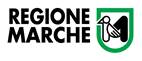 GIUNTA REGIONE MARCHEServizio Attività Produttive, Lavoro e IstruzioneP.F. Istruzione, Formazione, Orientamento e Servizi Territorialiper la Formazione e Servizi per il Mercato del Lavoro (Centri Impiego)N°Ente PubblicoFigura professionale richiestaEnte Pubblico Figura professionale richiesta